2018年江门中微子实验物理软件研讨会（第二轮会议通知）尊敬的各位专家：        2018年江门中微子实验物理软件研讨会定于2018年5月9-15日在武汉大学举行。会议由武汉大学和中国科学院高能物理研究所联合主办，武汉大学承办。会议的内容主要包括：（1）江门中微子实验近年来在物理和软件上的工作进展、今后工作计划及安排；（2）中微子物理学系列课程；（3）江门中微子实验软件培训。会议组织委员会特邀请您参加本次会议!现将会议有关事项通知如下：1.  会议时间：2018年5月9-15日(5月9日报到)。2.  会议地点：武汉大学物理科学与技术学院。3.  会议注册费：教师、博士后1500元/人，研究生1200元/人。会议统一安排食宿，费用自理。4.  会议网页：https://indico.ihep.ac.cn/event/7770/会议联系人：周详 武汉大学         （邮箱：xiangzhou@whu.edu.cn， 手机：18717198587）胡皓 中科院高能所（邮箱：huhao@ihep.ac.cn，手机：13051552921）注：会务组将在与会代表到达和离开较集中的时间安排车辆接送，请与会务代表注明计划到达和离开的时间。                                                                江门中微子实验物理软件研讨会组织委员会                                                                         武汉大学物理科学与技术学院（代章）                                                                                                2018年4月26日说明：1.  交通：（1）飞机：武汉天河国际机场，乘坐出租车到武汉弘毅大酒店约需100元；乘坐地铁二号线到洪山广场站转公交701/578/411路到东湖路中南医院站下约需8元。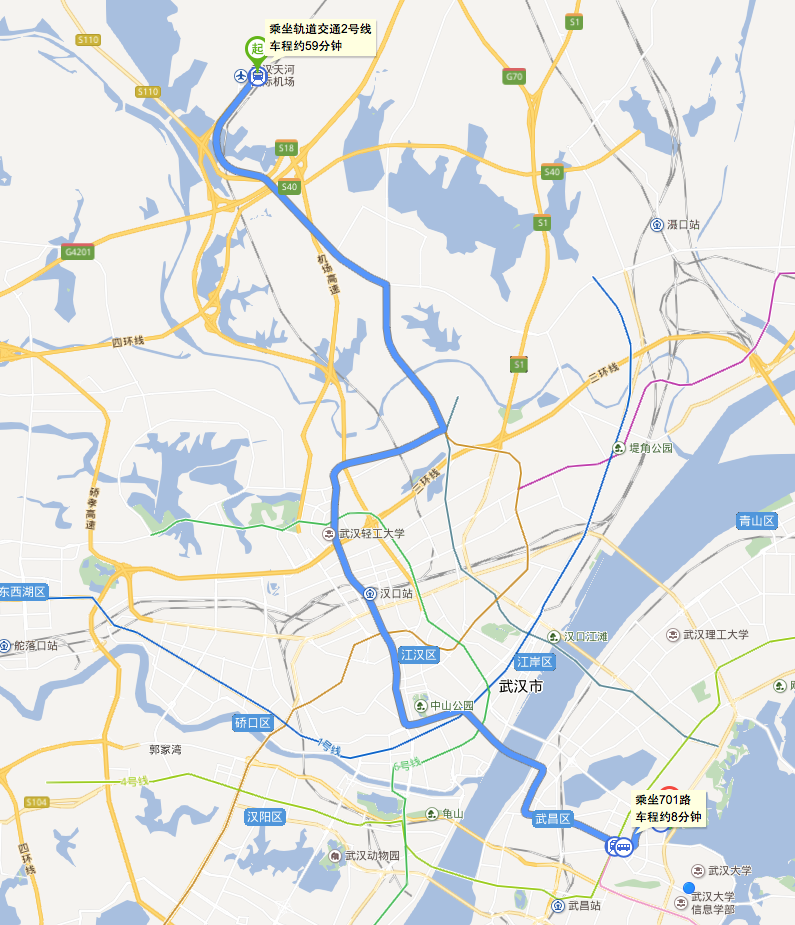 （2）高铁：武汉站，乘坐出租车到武汉弘毅大酒店约需30元；乘坐地铁四号线到洪山广场站转公交701/578/411路到东湖路中南医院站下约需3元。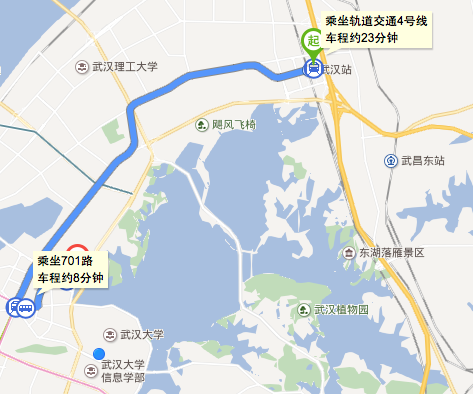 （3）高铁：武汉站，乘坐出租车到武汉丰颐大酒店约需30元；乘坐地铁四号线到洪山广场站转公交701/578/411路到东湖路中南医院站下约需4元。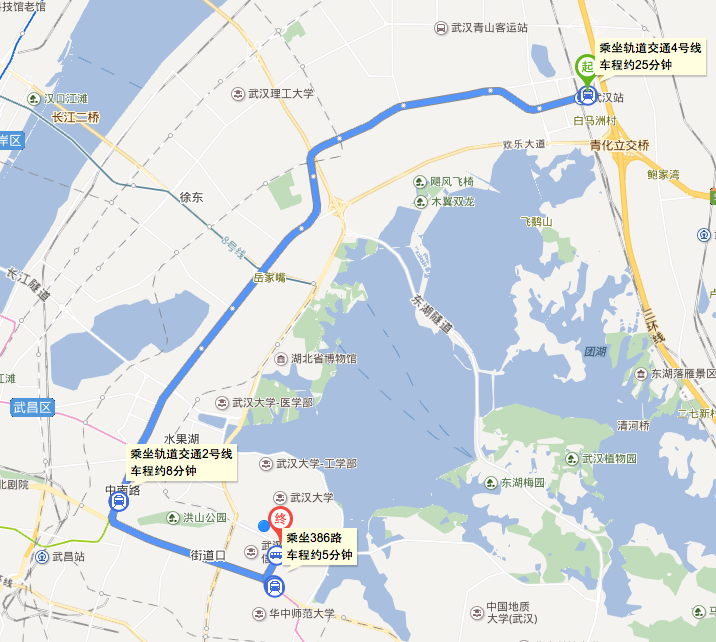 （4）武汉弘毅大酒店-武汉大学物理科学与技术学院：会议期间会务组早晚提供接送服务。（5）丰颐大酒店-武汉大学物理科学与技术学院：步行约700米。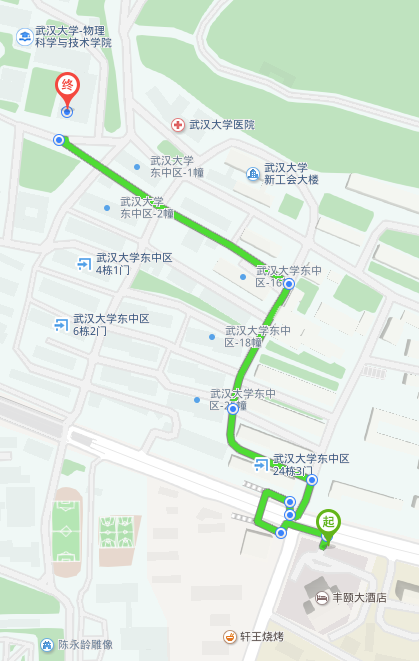 2.  2018年江门中微子实验物理软件研讨会微信群二维码：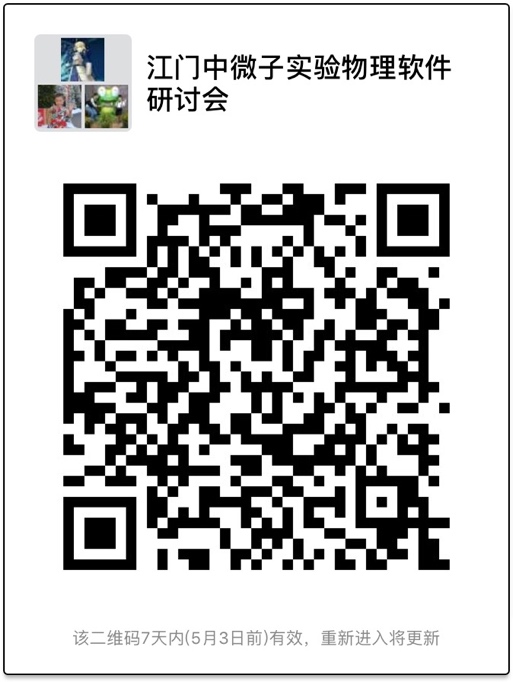 